.Dance starts with the lyrics*option to make dance absolute beginner included on step sheet*Restart on 3rd rotation facing 6 o’clock after 16 countsSection 1: R diagonal step, together, step, together with hand shoops and clap, up and down heel  twistsSection 2: L diagonal step, together,step, together with shoops and claps, up and down heel twists(Restart here on 3rd rotation facing 6 o’clock)Section 3: Pony K step ¼ turn with optional windmill style armsOptional arm motions: 1&2: Dip R shoulder down L arm up, 3&4: Dip L shoulder down R arm up 5&6: Dip R shoulder down L arm up, 7&8; Dip L shoulder down R arm up*Section 3: Optional for Absolute beginners- K step ¼ turn*Section 4:  V step with Hip pushes, R & L hip bumpsEnd of dance!  Have fun and start Groovin’! Feel free to add any fun hand/ arm motions to the dance. Mash potato, washing machine, pulp fiction arms, ect.  Just have fun with the dance!Any questions email Michellelinedance@gmail.comGroovin'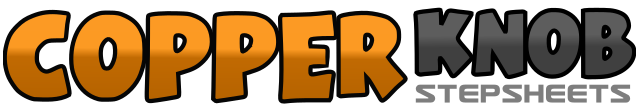 .......Count:32Wall:4Level:Beginner.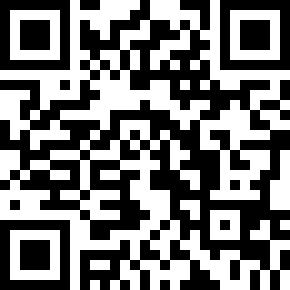 Choreographer:Michelle Wright (USA) - May 2020Michelle Wright (USA) - May 2020Michelle Wright (USA) - May 2020Michelle Wright (USA) - May 2020Michelle Wright (USA) - May 2020.Music:Groovin' (That Feel Good Song) - Yam HausGroovin' (That Feel Good Song) - Yam HausGroovin' (That Feel Good Song) - Yam HausGroovin' (That Feel Good Song) - Yam HausGroovin' (That Feel Good Song) - Yam Haus........1,2,3,4Step R  forward diagonal as you swing fists forward and bump R hip over R, step L next R as you swing both fists back to hips, Step R forward diagonal as you swing both fistsforward and bump R hip over R, step L next to R as you clap5,6,7,8Twist both heels to L as you bend knees towards R, twist heels center as you straighten knees, Twist both heels L as you bend knees towards R, twist heels center as youstraighten knees (weight on R)1,2,3,4Step L  forward diagonal as you swing fists forward and push L hip over L, step R next L as you swing both fists back to hips, Step L forward diagonal as you swing both fistsforward and push L hip over L, step R next to L as you clap5,6,7,8Twist both heels to R as you bend knees towards L, twist heels center as you straighten knees, Twist both heels R as you bend knees towards L, twist heels center as youstraighten knees (weight on L)1&2Step R Forward diagonal while popping L knee up, step ball of L next to R , Step R next to  L while popping L knee up3&4Step L back while popping R knee up, Step ball of R next To L, Step L next to R while popping R  knee up5&6¼ turn stepping R to R side while popping L knee up, Step ball of  L next To R, step R next to L while popping L  knee up7&8Step L to L while popping R knee up, Step ball of  R next to L, Step L next to R while popping R knee up1,2Step R forward on Diagonal, Touch L next to R3,4Step L back on diagonal, Touch R next to L5,6¼ turn Step R to R side, Touch L next to R7,8Step L to L side, Touch R next to L1,2Step R forward on diagonal as you push R hip forward, Step L forward on diagonal as you push L hip forward3,4Step Back R, Step L next to R5,6Bump Hips R x27,8Bump Hips L x2